Zhanna M. BazhenovaProfessional position: Scientific Secretary, Senior Research FellowDepartment: Directorate, Japanese and Korean Studies Department of Center for Asia Pacific StudiesDegree: Candidate of Historical Sciences (PhD in History)Phone: +7 (423) 226-88-85E-mail: bjannam@mail.ruWeb: http://ihaefe.org/about/people/bajenova (Rus), http://ihaefe.org/en/about/people/bajenova  (Eng)e-library: https://elibrary.ru/author_items.asp?authorid=502056&pubrole=100&show_refs=1&show_option=0 Date of birth: 4 October 1974Place of birth: Nakhodka, Primorsky krai, RussiaPhD  thesis: “Ethnogenesis and Ethnic  History of the Ryukyuan Peoples”PhD dissertation presentation: 2006Scientific Interests: History and Culture of Japan, Ethnic  History of the Ryukyuans/Okinawans, Identity Issues in Contemporary Japan. Education:1997 -  graduated with distinction from the Oriental Institute, Far Eastern State University, Faculty of Japanese studies.1998 - 2003 - postgraduate studies at the Institute of History, Archaeology and Ethnography of Peoples of the Far East under Far Eastern Branch Russian Academy of SciencesProfessional positions:2013 – present – Scientific Secretary IHAE 2016 -  present - Senior Research Fellow of the Japanese and Korean Studies Department IHAE 2011-2013 - Senior Research Fellow of the Ethnography, Ethnology and Anthropology Department IHAE2008-2010 - Research Fellow of the Ethnography, Ethnology and Anthropology Department IHAE1997 – 1998, 2005-2008 - Junior Research Fellow of the Ethnography, Ethnology and Anthropology Department IHAEPublicationsMonographBazhenova Zh.M. Ethnic history of the Ryukyuan Peoples. – Vladivostok: Dalnauka, 2009. – 247 h. + colour inserts. ISBN 978-5-8044-1083-5Chapter in monographBazhenova Zh. M., Kozhevnikov V.V. Japan and the Japanese: the Evolution of the Perception of the Country and its Culture // Russia and the Peoples of the Far East: Experience Civilizational and Cultural Interaction (17th – 19th centuries)  /ed. by V.A. Turaev. – Vladivostok: IHAE FEB RAS, 2017. – P. 295-320. (Rus). ISBN 978-5-9906118-8-7Selected ArticlesBazhenova Zh.M. Gardens of the medieval Japan // Rossiyai ATR (Russia and the Pacific). – 1998. №2. P. 97-105 (Rus). ISSN: 1026-8804Bazhenova Zh.M. Chapter in history of the Ryukyuan Peoples // Vestnik DVO RAN (Bulletin of the Far Eastern Branch of the Russian Academy of Sciences). 1998. № 3. P. 86 - 92. (Rus). ISSN: 0869-7698Bazhenova Zh.M. USA military presence in Okinawa // Rossiyai ATR (Russia and the Pacific). – 2003. № 3. P. 132-138 (Rus)Bazhenova Zh.M. Shamanism in Okinawa //Russia – Japan: Dialog and Cooperation of Cultures: International conference materials. – Yuzhno-Sakhalinsk: SakhGU (Sakhalin State University) publishing. 2003. – P. 93-96. (Rus).Bazhenova Zh.M. Okinawa – Japan: assimilation and acculturation issues //Ethnos and Culture in the Context of Social Transformations /ed. by V.A. Turaev. – Vladivostok: Dalnauka, 2004. – P. 177-195. (Rus). ISBN 5-8044-0500-4Bazhenova Zh.M. Civic Identity and “Deassimilation” Policy in Okinawa under American occupation //Ethnic Identity and Conflict of Identities /ed. by G.G. Ermak, E.V. Rudnikova. – Vladivostok: Dalnauka, 2007. – P. 7-20. (Rus). ISBN 978-5-8044-0803-0Bazhenova Zh. M. About Ryukyuan Peoples Origin // Izvestia Vostochnogo Instituta, 2007, № 14. – P. 99-110. (Rus). ISSN: 1813-8101 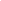 Bazhenova Zh. M. Bajenova J. M. Religious Cults of Okinawa //Religiovedenie (Study of religion), 2008. № 1. – P. 65-77. (Rus). ISSN: 2072-8662Bazhenova Zh. M. Minority Groups in Japan // Pacific Russia and the Pacific Rim Countries in Changing World / ed. by Yu. V. Latushko, I.V. Stavrov. – Vladivostok: Dalnauka, 2009. – P. 330-342.  (Rus). ISBN 978-5-8044-1013-2Bazhenova Zh. M. The Battle of Okinawa and the Problems of Identity of Okinawans // Vestnik DVO RAN (Bulletin of the Far Eastern Branch of the Russian Academy of Sciences). 2012. № 1. P. 60-69. (Rus).  ISSN: 0869-7698 Bazhenova Zh. M. Okinawa in the Context of the Policy of Multiculturalism in Japan //Proceedings of Institute oh History, Archaeology and Ethnography of Peoples of the Far East. Vol. XVI. Series Culturology. - Vladivostok: IHAE FEB RAS, 2014. – P. 52-64. (Rus). ISBN 978-5-7442-1551-4Bazhenova Zh. M. Okinawa in the Framework of the Japan-USA Security Treaty //Actual problems of modern Japan. Issue XXIX. – Moscow: Institute of Far Eastern Studies RAS, 2015. – P. 49-70. (Rus). ISBN 978-5-8381-0301-7Bazhenova Zh. M., Polutov A.V. Okinawa during the initial period of American occupation (1945-1952) // Rossiyai ATR (Russia and the Pacific). – 2015. № 3. P. 94-110 (Rus). ISSN: 1026-8804  Bazhenova Zh. M. The Patterns of Early Occupation and Adaptation of the Ryukyu Islands (according to foreign researchers) //Rossiyai ATR (Russia and the Pacific). – 2016. № 4. P. 49-68. (Rus). ISSN: 1026-8804  Bazhenova Zh. M. Writers of Okinawa on the War and American Occupation of the Island //Actual problems of modern Japan. Issue XXIX. – Moscow: Institute of Far Eastern Studies RAS, 2017. – P. 203-227. (Rus). ISBN 978-5-8381-0325-3 Bazhenova Zh. M., Kolegova E.A. Who owns Okinawa? About the possibility of a new territorial dispute between China and Japan //Rossiyai ATR (Russia and the Pacific), 2017. № 2. – P. 26-46. (Rus). ISSN: 1026-8804 